Р О С С И Й С К А Я  Ф Е Д Е Р А Ц И ЯБ Е Л Г О Р О Д С К А Я  О Б Л А С Т ЬМУНИЦИПАЛЬНЫЙ РАЙОН « ВОЛОКОНОВСКИЙ РАЙОН»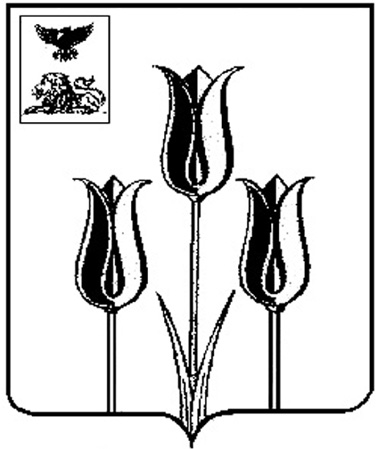 ЗЕМСКОЕ СОБРАНИЕФОЩЕВАТОВСКОГО СЕЛЬСКОГО ПОСЕЛЕНИЯР Е Ш Е Н И Еот «31» мая 2016  года                                                            		   № 117О внесении изменений и дополнений в Устав Фощеватовского сельского поселения муниципального  района «Волоконовский район» Белгородской области В соответствии со  ст.ст. 35 и 44 Федерального закона от  № 131-ФЗ «Об общих принципах организации местного самоуправления в Российской Федерации» и статьей 14 Устава Фощеватовского сельского поселения муниципального  района «Волоконовский район» Белгородской области, земское собрание Фощеватовского сельского поселения р е ш и л о :1. Внести в Устав Фощеватовского сельского поселения муниципального  района «Волоконовский район» Белгородской области, принятый решением земского собрания Фощеватовского сельского поселения 16 июля 2007 года № 42, следующие  изменения и дополнения:1.1. В статье 8 Устава:- пункт 11 части 1 изложить в следующей редакции:«11) обеспечение условий для развития на территории сельского  поселения физической культуры, школьного спорта и массового спорта, организация проведения официальных физкультурно-оздоровительных и спортивных мероприятий сельского поселения;»;- пункт 14 части 1 изложить в следующей редакции:«14) участие в организации деятельности по сбору (в том числе раздельному сбору) и транспортированию твердых коммунальных отходов;»;- часть 2 дополнить пунктом  11 следующего содержания:«11) осуществление мероприятий по отлову и содержанию безнадзорных животных, обитающих на территории сельского поселения.».1.2. В статье 25 Устава:- пункт 1 части 6 после слов «зарегистрированного в установленном порядке» дополнить словами «, Совета муниципальных образований Белгородской области, иных объединений муниципальных образований»;- часть 6.1 изложить в следующей редакции:«6.1. Депутаты земского собрания сельского поселения должны соблюдать ограничения, запреты, исполнять обязанности, которые установлены Федеральным законом от 25.12.2008 года № 273-ФЗ «О противодействии коррупции» и другими федеральными законами. Полномочия депутата земского собрания сельского поселения прекращаются досрочно в случае несоблюдения ограничений, запретов, неисполнения обязанностей, установленных Федеральным законом от 25 декабря 2008 года № 273-ФЗ «О противодействии коррупции», Федеральным законом от 3 декабря 2012 года № 230-ФЗ «О контроле за соответствием расходов лиц, замещающих государственные должности, и иных лиц их доходам», Федеральным законом от 7 мая 2013 года № 79-ФЗ «О запрете отдельным категориям лиц открывать и иметь счета (вклады), хранить наличные денежные средства и ценности в иностранных банках, расположенных за пределами территории Российской Федерации, владеть и (или) пользоваться иностранными финансовыми инструментами.»;- в части 8 слова «осуществляющего свои полномочия на постоянной основе» исключить;1.3. В статье 34 Устава:- в части 3 слова «затрат на их денежное содержание» заменить словами «расходов на оплату их труда»;1.4. В статье 45 Устава:- пункт 3 части 2  после слов «проекты планировки территорий и проекты межевания территорий,» дополнить словами «за исключением случаев, предусмотренных Градостроительным кодексом Российской Федерации,»;- пункт 4 части 2  дополнить словами «, за исключением случаев, если в соответствии со статьей 13 настоящего Федерального закона от 06.10.2003 № 131-ФЗ «Об общих принципах организации местного самоуправления в Российской Федерации» для преобразования сельского поселения требуется получение согласия населения сельского поселения, выраженного путем голосования либо на сходах граждан.».2. Принять настоящее решение.3. Утвердить Положения Устава Фощеватовского сельского поселения муниципального района «Волоконовский район» Белгородской области с изменениями и дополнениями, внесенными настоящим решением.4. Поручить главе Фощеватовского сельского поселения  муниципального района «Волоконовский район» Белгородской области осуществить необходимые действия, связанные с  государственной регистрацией настоящего решения в Управлении Министерства юстиции Российской Федерации по Белгородской области в порядке, предусмотренном федеральным законом.5. Обнародовать настоящее решение после его государственной регистрации.Глава Фощеватовского сельского поселения                                                          В.Н. Цырульников